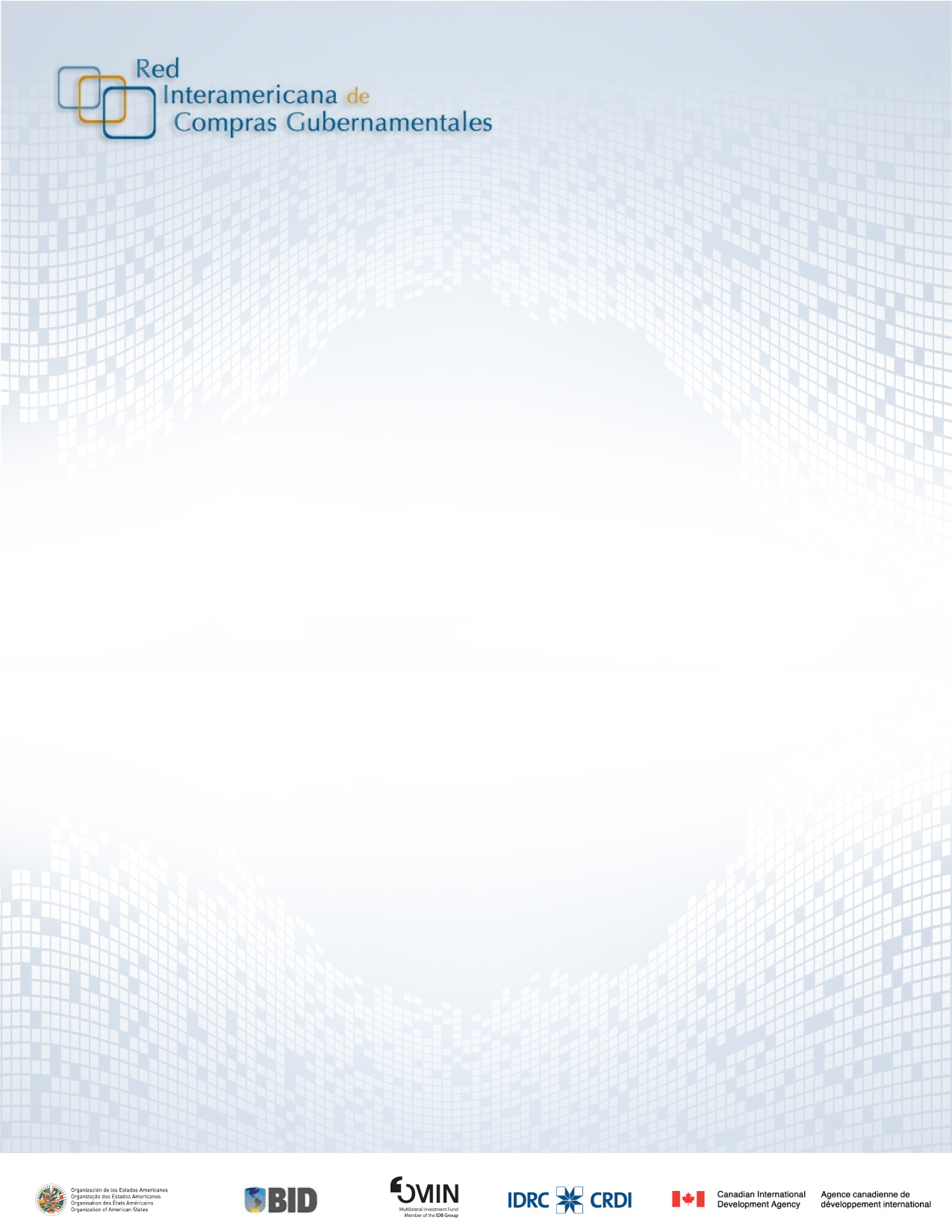 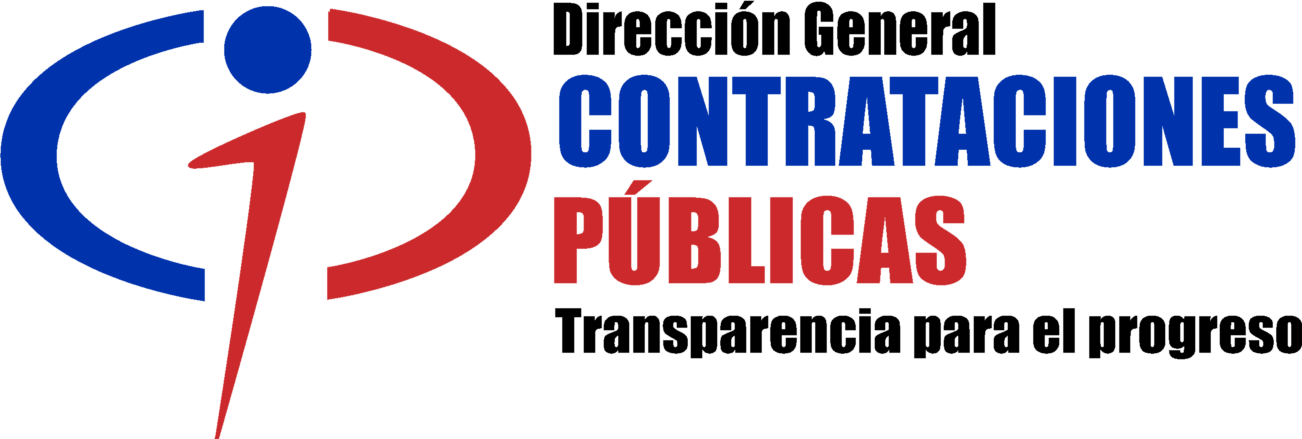 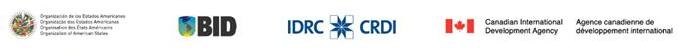 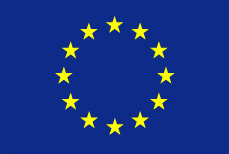 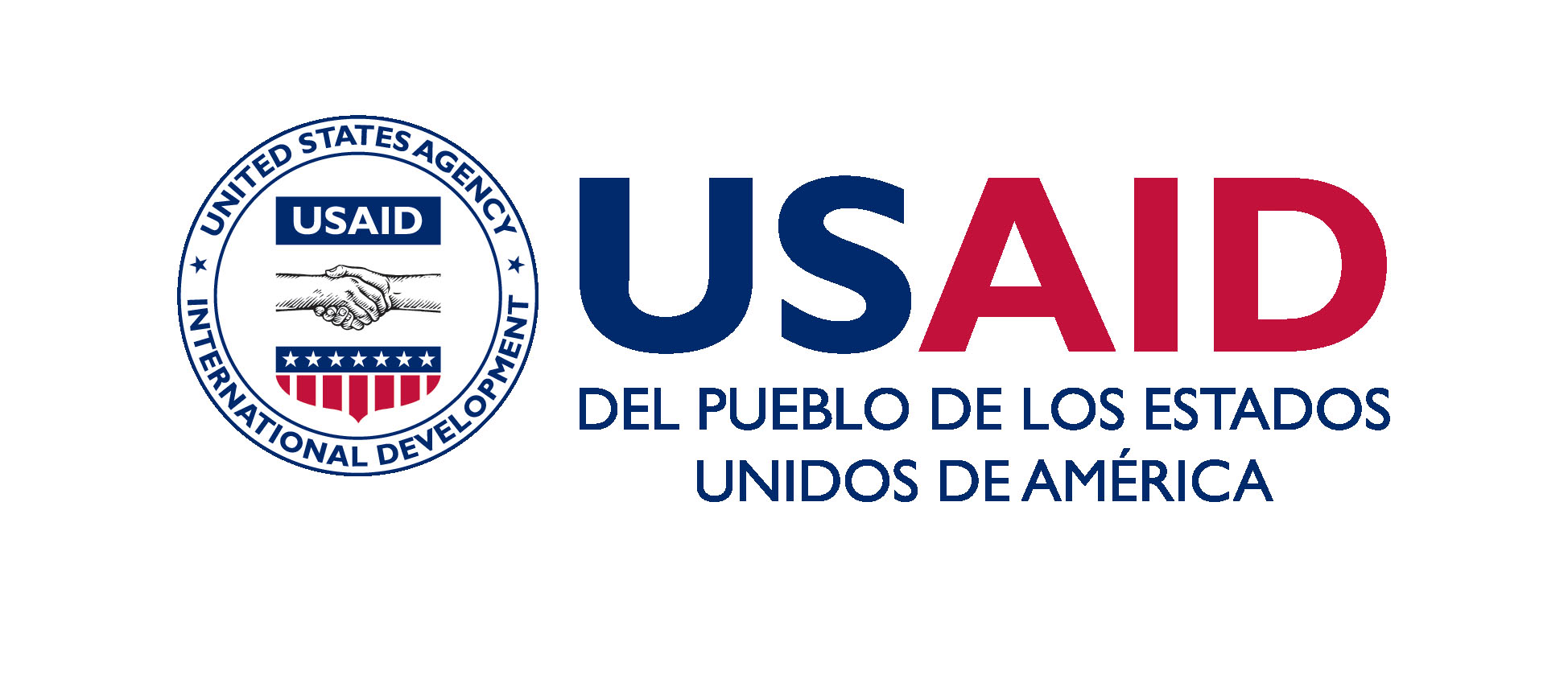 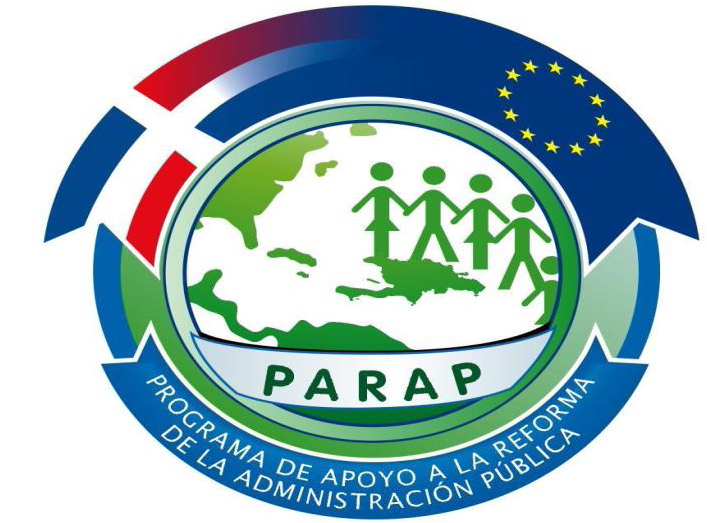 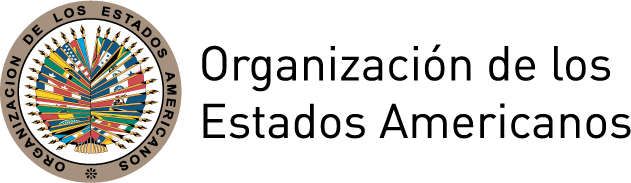 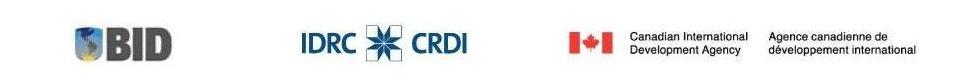 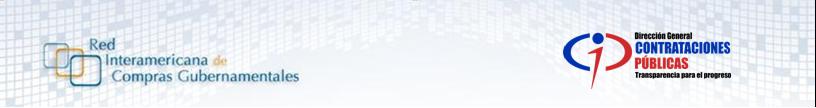 AGENDA
VII Conferencia Anual sobre Compras Gubernamentales de las Américas
18 al 20 de Octubre de2011. Auditorio de La Cancillería. Santo Domingo, REPUBLICA DOMINICANALa Red Interamericana de Compras Gubernamentales (RICG), y la Dirección General de Contrataciones Públicas de la República Dominicana, gracias al apoyo de la Organización de los Estados Americanos (OEA), el Banco Interamericano de Desarrollo (BID), el Centro Internacional de Investigación para el Desarrollo (IDRC), y la Agencia Canadiense de Desarrollo Internacional (CIDA),  organizan la VII Conferencia Anual sobre Compras Gubernamentales en las Américas. La Conferencia Anual es la instancia máxima de diálogo, intercambio, organización y gestión de la RICG, y se ha constituido en el foro técnico más relevante para difundir los avances en el desarrollo de las compras gubernamentales en las Américas.La RICG es una Red de trabajo colaborativo conformada por las más altas autoridades a cargo de la normatividad, políticas y programas de modernización de las compras gubernamentales de los países de América Latina y el Caribe con objeto de avanzar en acciones conjuntas para el desarrollo de las compras públicas en la Región. Para coordinar los trabajos cuenta con un Comité Ejecutivo elegi anualmente por sus propios miembros.Las Conferencias anteriores han tenido lugar en Lima (2010), Ciudad de México (2009), Panamá (2008), Paraguay (2007), Lima (2006), Atlanta (2005) y Vancouver (2004), y en ellas se ha contado con la importante participación de los miembros de la RICG y representantes de Organismos Multilaterales. En el marco de la Conferencia Anual tiene lugar la reunión de coordinación de la RICG. La participación de importantes expertos internacionales y líderes de gobierno hacen que estas reuniones anuales sean la fuente de información más actualizada sobre la situación y tendencias de los sistemas de compras públicas de los países participantes. Durante la VII Conferencia Anual se realizarán presentaciones abiertas al público a cargo de expertos internacionales y directivos de las oficinas de compras gubernamentales en las Américas. En esta ocasión, entre los temas que se abordarán en la VII Conferencia se incluyen: las TIC como herramienta de modernización de las compras públicas, capacidad institucional, las compras públicas y las políticas de apoyo a las MIPYMES, sistemas de diagnóstico y evaluación de las compras públicas, entre otros. En la agenda de las reuniones privadas de la RICG se incluyen presentaciones del avance de distintos programas de apoyo a las actividades de la Red por parte del Banco Interamericano de Desarrollo (BID), el Centro Internacional de Investigaciones para el Desarrollo (IDRC), y la Organización de los Estados Americanos (OEA).Se destaca que durante la VII Conferencia Anual se hará entrega de la edición No. 2 del Premio “Joseph  François Robert Marcello” al Liderazgo en Compras Públicas mediante el cual se otorga reconocimiento a los funcionarios públicos de las Américas comprometidos con el desarrollo de esta importante tarea en la función pública.ObjetivosSesión públicaDifundir los últimos avances y presentación de mejores experiencias en la modernización de las compras públicas.Contribuir al desarrollo profesional y al fortalecimiento de las capacidades de los miembros de la RICG.Propiciar el diálogo y el intercambio de experiencias y la cooperación entre los líderes de las compras públicas de la región.Sesión privadaPresentar el informe de gestión de 2011 y aprobar el Plan de Trabajo 2012-de la RICG.Renovar los órganos de gobierno de la RICG.
ParticipantesLa sesión pública estará abierta a la participación de funcionarios públicos, académicos y representantes del sector privado interesados en los procesos de modernización de las compras públicas.En la sesión privada participarán los representantes en la Red Interamericana de Compras Gubernamentales de los países de las Américas; así como las instituciones de apoyo y los expertos internacionales que colaboran con la RICG.
Resumen programa tentativo
Día 1/ Martes, Octubre 18.  Sesión pública
Relación entre las compras públicas y otros sistemas de gasto público.Las TIC como herramienta de modernización de las compras públicas.Los avances de la República Dominicana en las compras gubernamentales.Las compras públicas y las políticas de apoyo a las MIPYMES.Marco regulatorio de las compras públicas.Día 2/ Miércoles, Octubre 19. Sesión pública
Sistemas de evaluación y diagnóstico de las compras públicas.Capacidad Institucional en las compras públicas.Las compras públicas sostenibles.Las compras públicas en el contexto internacional.Entrega al Premio ““Joseph  François Robert Marcello” al Liderazgo en Compras Públicas.
Día 3/ Jueves, Octubre 20. Sesión privada exclusiva para representantes oficiales de los países miembros de la OEA y Organismos Internacionales involucrados.
AGENDAVII Conferencia Anual sobre Compras Gubernamentales de las Américas
18 al 20 de Octubre de 2011. Auditorio de La Cancillería. Santo Domingo, República DominicanaDía 1, Martes 18 de octubre de 2011
Sesión PúblicaDía 2, Miércoles 19 de octubre de 2011Sesión PúblicaAGENDAVII Conferencia Anual sobre Compras Gubernamentales de las AméricasDía 3, Jueves 20 de octubre de 2011Sesión Privada-Hotel Meliá8:00 Inscripción de participantes8:30-9:15Apertura Oficial Sr. Rafael AlburquerqueVice-Presidente de la República DominicanaSra. Margarita Cedeño de Fernández Primera Dama de la República DominicanaLic. Daniel ToribioMinistro de Hacienda de la República DominicanaEric O. HazimDirector General, Dirección General de Contrataciones Públicas, República DominicanaMagali Rojas DelgadoPresidente RICG/ Presidente Ejecutivo, Organismo Supervisor de las Contrataciones del Estado (OSCE), PerúManuel LabradoRepresentante del Banco Interamericano de Desarrollo (BID) en la República DominicanaCarlos SantisoJefe de la División de Capacidad Institucional del Estado, BID Aníbal Enrique QuiñonezRepresentante de la Organización de los Estados Americanos (OEA) en la República Dominicana Emb. Todd KuiackEmbajador de Canadá en la República Dominicana (TBC)9:15-11:00Relación entre las compras públicas y otros sistemas de gasto públicoModerador: Carlos Santiso Jefe de la División de Capacidad Institucional del Estado, BIDAlejandro Barros Experto InternacionalMagali Rojas DelgadoPresidente Ejecutivo, Organismo Supervisor de las Contrataciones del Estado (OSCE), PerúVerónica ValleJefe de la Dirección de Clientes, Chile CompraPreguntas y respuestas11:00 -11:30 Café11:30-13:15Las TIC como herramienta de modernización de las compras públicas Moderador:   Héctor CerratoDirector Oficina Normativa de Contratación y Adquisiciones del Estado, HondurasAlejandro SuselExperto InternacionalDirector General  Dirección General de Contrataciones Públicas , PanamáJavier DávilaTitular Unidad de Política de Contrataciones Públicas , MéxicoPreguntas y respuestas13:15- 14:45 Almuerzo14:45-15:15Los avances de la República Dominicana en las compras gubernamentalesDirector General, Dirección General de Contrataciones Públicas, República DominicanaCarolina EscuderoEspecialista  en Adquisiciones BID15:15-16:45Las compras públicas y las políticas de apoyo a las MIPYMESModerador: Claudio ReyesCoordinador de Programas y Proyectos, Flacso ChileGuillermo RozenwurcelConsultor Universidad San Martín  - Programa ICT4GPCarlos Henrique MoreiraDirector del Departamento de Logística y Servicio Generales , BrasilShirley Gayle SinclairDirectora de la Unidad de Contratación y Bienes Públicos,  JamaicaPreguntas y respuestas16:45 -17:15 Café17:15-18:45Marco regulatorio de las compras públicasModerador: Cheryl MathurinCoordinador de la Unidad de Proyectos Especiales / Coordinador Nacional de Adquisiciones Públicas, Oficina de Presupuesto, Ministerio de FinanzasChristopher YukinsProfesor de Contratación Pública de la Universidad George WashingtonFranz QuisbertDirector General de Normas de Gestión  Pública del Ministerio de Economía y Finanzas, BoliviaJosé María SaraviaDirector General, Dirección General de Contrataciones del Estado, NicaraguaPreguntas y respuestas18:45 Cierre primer día8:30-9:15Nuevas tendencias de las compras públicasJorge ClaroPresidente INPRI9:15-10:45Sistemas de evaluación y diagnóstico de las compras públicas Moderador: Félix PrietoCoordinador Técnico del Área de Adquisiciones, BIDGonzalo SuárezConsultor InternacionalEduardo De GásperiDirector General, Dirección General de Contrataciones, ParaguayPreguntas y respuestas10:45-11:15 Café11:15-13:00Capacidad Institucional en las compras públicas Moderador: Ben PetrazziniEspecialista principal de programa ‘Apoyo al Crecimiento Inclusivo’ IDRCJorge BeltránProyecto de Contratación Pública, Departamento Nacional de Planeación,  ColombiaJorge Luis GonzálezDirector Ejecutivo del Instituto Nacional de Contrataciones Públicas (INCOP) EcuadorGuillermo BellingiDirector Nacional, Dirección  Nacional de Contrataciones, ArgentinaPreguntas y respuestas13:00- 14:30 Almuerzo14:30-16:15 Las compras públicas sostenibles Moderador: Miguel A. PorrúaSecretario Técnico RICG/ Especialista Senior e-Gobierno –OEA-Elisa TondaPrograma de Naciones Unidad para el Medio Ambiente (PNUMA)Darwin CaraballoConsultor Internacional E3 ColombiaMaría GuzmánConsultora Internacional Costa RicaPreguntas y respuestas16:15-16:45 Café16:45-18:15 Las compras públicas en el contexto internacional Moderador: Adrián Manera Gerente del Proyecto Compras y Contrataciones Estatales,  AGESIC, UruguaySharlene Shillingford  Sub Gerente de Programa CSME, Secretaría CARICOMCaroline NicholasComisión de las Naciones Unidas para el Derecho Mercantil Internacional (CNUDMI)María Noel VaezaDirectora Regional, UNOPSPreguntas y respuestas18:15-18:30 Entrega al Premio ““Joseph  François Robert Marcello” al Liderazgo en Compras PúblicasModerador: Miguel A. Porrúa Secretario Técnico RICG. Especialista Senior e-Gobierno –OEA-Tomás CamperoEspecialista Líder en Adquisiciones BIDEntrega del premio  “Joseph François Robert Marcello”18:30Clausura sesión pública8:00-8:15 Bienvenida Eric O. HazimDirector General, Dirección General de Contrataciones Públicas, República DominicanaMagali Rojas DelgadoPresidente RICG/ Presidente Ejecutivo, Organismo Supervisor de las Contrataciones del Estado (OSCE), PerúMiguel A. PorrúaSecretario Técnico RICG. Especialista Senior e-Gobierno –OEA-8:15- 8:45Informe de actividades 2010-2011Moderador: Miguel A. Porrúa Secretario Técnico RICG.  Especialista Senior e-Gobierno –OEA-Magali Rojas DelgadoPresidente RICG/ Presidente Ejecutivo, Organismo Supervisor de las Contrataciones del Estado (OSCE), Perú8:45- 10:45Funcionamiento de la RICG y Plan de actividades 2012Moderador: Miguel A. PorrúaSecretario Técnico RICG.  Especialista Senior e-Gobierno –OEA-Representantes PaísesPresentación avances, retos y necesidades10:45-11:00 Café11:00- 11:30Elección de autoridades 2011-2012 y toma de posesión del cargo Miguel A. PorrúaSecretario Técnico RICG.  Especialista Senior e-Gobierno –OEA-11:30-13:15 Presentación de avances de los programas de apoyo a la RICGModerador: Ben PetrazziniEspecialista principal de programa ‘Apoyo al Crecimiento Inclusivo’ IDRCGabriel BezchinskyConsultor Universidad San Martín  - Programa ICT4GPGuillermo RozenwurcelConsultor Universidad San Martín  - Programa ICT4GPLeslie HarperPrograma de Bien Público Regional y el ICT4GP. Especialista en Modernización del Estado BIDTomás CamperoPrograma de Cooperación Regional, Especialista Líder en Adquisiciones BIDMiguel PorrúaPrograma CIDA –OEA. Especialista Senior en e-Gobierno OEA13:15-14:45 AlmuerzoGabriel BezchinskyPresentación de documentos ICT4GP14:45- 16:15Website de la RICG y Observatorio de las Compras Públicas 2011Moderador:  Gabriel BezchinskyConsultor Universidad San Martín  - Programa ICT4GPMiguel A. PorrúaSecretario Técnico RICGTomás CamperoPrograma de cooperación Regional, Especialista Líder en Adquisiciones BID16:15Clausura de la Conferencia Anual 2011 de la RICG 16:30Reunión de CARICOM- Países del Caribe 